Elburton Primary School  – Recovery Curriculum September 2020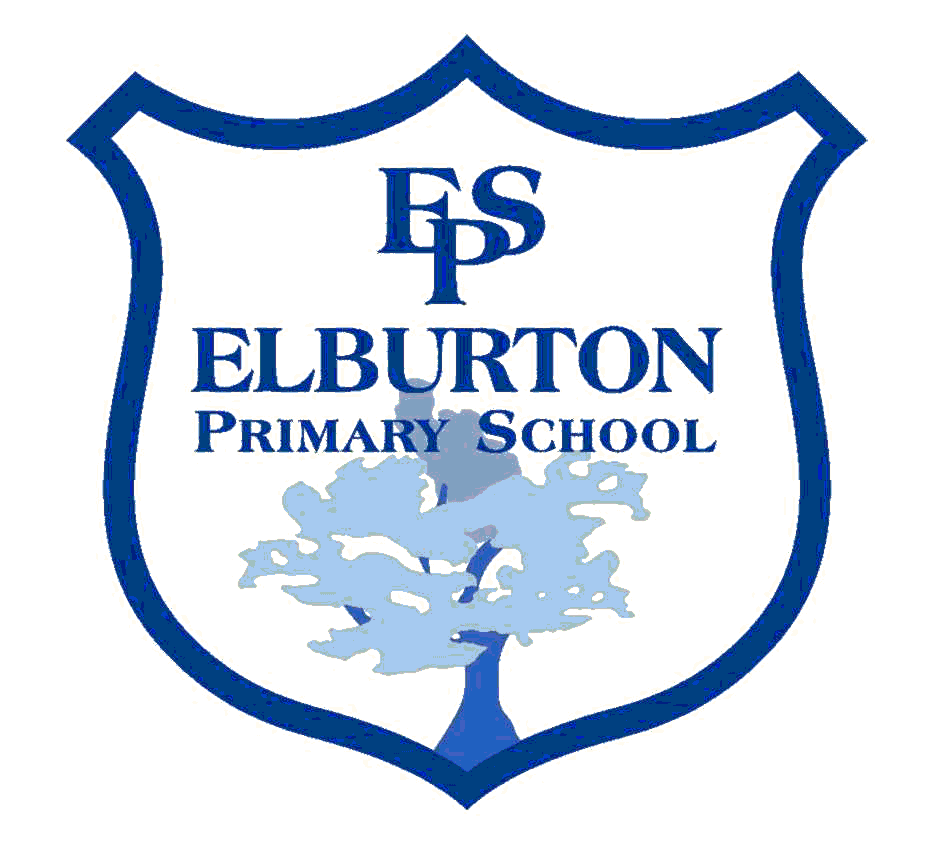 Elburton Primary School  – Recovery Curriculum September 2020Elburton Primary School  – Recovery Curriculum September 2020Elburton Primary School  – Recovery Curriculum September 2020Elburton Primary School  – Recovery Curriculum September 2020Elburton Primary School  – Recovery Curriculum September 2020Elburton Primary School  – Recovery Curriculum September 2020Elburton Primary School  – Recovery Curriculum September 2020Elburton Primary School  – Recovery Curriculum September 2020Elburton Primary School  – Recovery Curriculum September 2020Elburton Primary School  – Recovery Curriculum September 2020Three Rs of the Rainbow Recovery Curriculum at Elburton – Restoring loss of routine, structure, friendship, opportunity and freedomThree Rs of the Rainbow Recovery Curriculum at Elburton – Restoring loss of routine, structure, friendship, opportunity and freedomThree Rs of the Rainbow Recovery Curriculum at Elburton – Restoring loss of routine, structure, friendship, opportunity and freedomThree Rs of the Rainbow Recovery Curriculum at Elburton – Restoring loss of routine, structure, friendship, opportunity and freedomThree Rs of the Rainbow Recovery Curriculum at Elburton – Restoring loss of routine, structure, friendship, opportunity and freedomThree Rs of the Rainbow Recovery Curriculum at Elburton – Restoring loss of routine, structure, friendship, opportunity and freedomThree Rs of the Rainbow Recovery Curriculum at Elburton – Restoring loss of routine, structure, friendship, opportunity and freedomThree Rs of the Rainbow Recovery Curriculum at Elburton – Restoring loss of routine, structure, friendship, opportunity and freedomThree Rs of the Rainbow Recovery Curriculum at Elburton – Restoring loss of routine, structure, friendship, opportunity and freedomThree Rs of the Rainbow Recovery Curriculum at Elburton – Restoring loss of routine, structure, friendship, opportunity and freedomThree Rs of the Rainbow Recovery Curriculum at Elburton – Restoring loss of routine, structure, friendship, opportunity and freedomRe-connect:Re-connect:Re-connect:Re-igniteRe-igniteRe-igniteResilience:Resilience:Resilience:Return to school to current year/teacher for 2 weeks and 2 days before moving upCome back together as year group bubbles for the first timeTalk about their experiences during the lockdown/outbreakHave one-to-one conversations with trusted adults, if neededLearn about topics related to coronavirus (e.g. how to stay alert, why we went into lockdown etc) with use of social storiesRenew and develop friendships and peer groupsTake part in other enriching developmental activitiesEngage in interactive/relational learning and activities againUse of ELSA/JIGSAW PHSREUse of REAL PE, extended morning play time and MTA games for 30 minutes at lunch time to engage in daily physical activity and interactive gamesReturn to school to current year/teacher for 2 weeks and 2 days before moving upCome back together as year group bubbles for the first timeTalk about their experiences during the lockdown/outbreakHave one-to-one conversations with trusted adults, if neededLearn about topics related to coronavirus (e.g. how to stay alert, why we went into lockdown etc) with use of social storiesRenew and develop friendships and peer groupsTake part in other enriching developmental activitiesEngage in interactive/relational learning and activities againUse of ELSA/JIGSAW PHSREUse of REAL PE, extended morning play time and MTA games for 30 minutes at lunch time to engage in daily physical activity and interactive gamesReturn to school to current year/teacher for 2 weeks and 2 days before moving upCome back together as year group bubbles for the first timeTalk about their experiences during the lockdown/outbreakHave one-to-one conversations with trusted adults, if neededLearn about topics related to coronavirus (e.g. how to stay alert, why we went into lockdown etc) with use of social storiesRenew and develop friendships and peer groupsTake part in other enriching developmental activitiesEngage in interactive/relational learning and activities againUse of ELSA/JIGSAW PHSREUse of REAL PE, extended morning play time and MTA games for 30 minutes at lunch time to engage in daily physical activity and interactive gamesEngage the learning communityEstablish learning gaps as quickly as possible (see below)Strategic plan to engage learners and close any gaps to ensure ‘keep up’ and not ‘catch up’Developing curriculum to engage learners including theme days, appropriate trips and enriched new curriculum based on key drivers of the schoolELSA recovery support to re-ignite and support key learnersPromote daily activity for a minimum of 30 minutes with extended morning play and MTA games at lunch time to re-ignite physical stamina and healthEngage the learning communityEstablish learning gaps as quickly as possible (see below)Strategic plan to engage learners and close any gaps to ensure ‘keep up’ and not ‘catch up’Developing curriculum to engage learners including theme days, appropriate trips and enriched new curriculum based on key drivers of the schoolELSA recovery support to re-ignite and support key learnersPromote daily activity for a minimum of 30 minutes with extended morning play and MTA games at lunch time to re-ignite physical stamina and healthEngage the learning communityEstablish learning gaps as quickly as possible (see below)Strategic plan to engage learners and close any gaps to ensure ‘keep up’ and not ‘catch up’Developing curriculum to engage learners including theme days, appropriate trips and enriched new curriculum based on key drivers of the schoolELSA recovery support to re-ignite and support key learnersPromote daily activity for a minimum of 30 minutes with extended morning play and MTA games at lunch time to re-ignite physical stamina and healthShorter lessons with sharp focusRegular brain and physical breaks throughout the dayEngaging curriculumLinking back to previous year learning to recap, revise before being ready to progressDeveloping cognitive load and meta-cognitionLimiting burden on cognitive load in teachingIntentional teaching on what it is to be an effective learnerIntentional teaching on what it is to be an effective talking partnerShorter lessons with sharp focusRegular brain and physical breaks throughout the dayEngaging curriculumLinking back to previous year learning to recap, revise before being ready to progressDeveloping cognitive load and meta-cognitionLimiting burden on cognitive load in teachingIntentional teaching on what it is to be an effective learnerIntentional teaching on what it is to be an effective talking partnerShorter lessons with sharp focusRegular brain and physical breaks throughout the dayEngaging curriculumLinking back to previous year learning to recap, revise before being ready to progressDeveloping cognitive load and meta-cognitionLimiting burden on cognitive load in teachingIntentional teaching on what it is to be an effective learnerIntentional teaching on what it is to be an effective talking partner‘Keep up, Catch Up’ Curriculum‘Keep up, Catch Up’ Curriculum‘Keep up, Catch Up’ Curriculum‘Keep up, Catch Up’ Curriculum‘Keep up, Catch Up’ Curriculum‘Keep up, Catch Up’ Curriculum‘Keep up, Catch Up’ Curriculum‘Keep up, Catch Up’ Curriculum‘Keep up, Catch Up’ Curriculum‘Keep up, Catch Up’ Curriculum‘Keep up, Catch Up’ CurriculumTransition - Thursday 3rd – Friday 18th September to include:Phonics/Reading/Spelling/HandwritingPhonics/Reading/Spelling/HandwritingPhonics/Reading/Spelling/HandwritingMaths and EnglishMaths and EnglishMaths and EnglishWider CurriculumOpportunity to talk about lockdown experiences sharing their ‘Lockdown’ all about me.Develop further understanding of Covid:19 (use Social Stories).  Allow the children to ask questions and reflect on what they know and their experiences.Ensure protective measures in place are understood such as handwashing, not mixing of bubbles, reduced clubs, no assembly etc.Add to Class Charter – responsibilities – hand washing, staying in bubbles etcReteach how to play with others re-establishing relevant social skills through games, PE and activities.Reteach of the Charter – rights/ responsibilities, rewards and consequences.Reteach the Learning to Learn behavioursFocus on the importance of structured transitions within the day that are predictable and controllable doses of change using visuals, warnings, countdowns and music.Develop a class system for the children to share any worries or concerns.Focus on Oracy with opportunities for talk and introducing routines to all classes.Thursday 10th, 11th, 17th, 18th Transition afternoons to new classes/teachers.Phonics - RWInc Launch with early assessments to RWI/English lead/SLT to identify stage in reading for children in Year 1 - Year 2 (possibly Year 3/4) using Phonics Screen last year.Formal teaching to start 7th September for children in Years 1-3 (4 if needed).Phonics sessions to begin daily 20-30 minutes Year 1 and 2 teaching two/three sounds (extended to Year 3/4 if needed).Hear every child read 1:1 in first full week.Daily readers to continue as normal and all heard read in 3 week rolling timetable.Accelerated Reader Star Assessments to be completed in the first two week for all children on the scheme.Class book to be read daily for enjoyment and introduce 'Favourite Five'.Handwriting daily to push pride in all work and celebrate key success using the handwriting Letterjoin scheme.Homework all set as expectation – daily reading + home learning grids.Text on page – new Reading Spine in use from Sept 2020.Phonics - RWInc Launch with early assessments to RWI/English lead/SLT to identify stage in reading for children in Year 1 - Year 2 (possibly Year 3/4) using Phonics Screen last year.Formal teaching to start 7th September for children in Years 1-3 (4 if needed).Phonics sessions to begin daily 20-30 minutes Year 1 and 2 teaching two/three sounds (extended to Year 3/4 if needed).Hear every child read 1:1 in first full week.Daily readers to continue as normal and all heard read in 3 week rolling timetable.Accelerated Reader Star Assessments to be completed in the first two week for all children on the scheme.Class book to be read daily for enjoyment and introduce 'Favourite Five'.Handwriting daily to push pride in all work and celebrate key success using the handwriting Letterjoin scheme.Homework all set as expectation – daily reading + home learning grids.Text on page – new Reading Spine in use from Sept 2020.Phonics - RWInc Launch with early assessments to RWI/English lead/SLT to identify stage in reading for children in Year 1 - Year 2 (possibly Year 3/4) using Phonics Screen last year.Formal teaching to start 7th September for children in Years 1-3 (4 if needed).Phonics sessions to begin daily 20-30 minutes Year 1 and 2 teaching two/three sounds (extended to Year 3/4 if needed).Hear every child read 1:1 in first full week.Daily readers to continue as normal and all heard read in 3 week rolling timetable.Accelerated Reader Star Assessments to be completed in the first two week for all children on the scheme.Class book to be read daily for enjoyment and introduce 'Favourite Five'.Handwriting daily to push pride in all work and celebrate key success using the handwriting Letterjoin scheme.Homework all set as expectation – daily reading + home learning grids.Text on page – new Reading Spine in use from Sept 2020.September – carry out gap analysis assessments as agreed.Teach and embed missed learning from the summer term daily from the 7th September with a focus on key areas that are a challenge to children.Maths – Whiterose recovery curriculum.Use fluency sessions to recap key number facts.Assessments analysed and used to identify key gaps.New curriculum to start 21st September in new classes for new year group with gaps interwoven for recap and review.Homework all set on Home learning grids.September – carry out gap analysis assessments as agreed.Teach and embed missed learning from the summer term daily from the 7th September with a focus on key areas that are a challenge to children.Maths – Whiterose recovery curriculum.Use fluency sessions to recap key number facts.Assessments analysed and used to identify key gaps.New curriculum to start 21st September in new classes for new year group with gaps interwoven for recap and review.Homework all set on Home learning grids.September – carry out gap analysis assessments as agreed.Teach and embed missed learning from the summer term daily from the 7th September with a focus on key areas that are a challenge to children.Maths – Whiterose recovery curriculum.Use fluency sessions to recap key number facts.Assessments analysed and used to identify key gaps.New curriculum to start 21st September in new classes for new year group with gaps interwoven for recap and review.Homework all set on Home learning grids.Promote more opportunities for the children to play and socialise buddying up key children if needed. Extended REAL PE sessions for all year groups.Continuous provision for F and Y1 to include physical asctivities.Use of new engaging curriculum for History/ Geography/Art/DT/Computing linked to Reading Spine where possible.Virtual whole school celebration of all classes on Fridays.New year group themes to start 21st September.Year 1 to follow EYFS curriculum and Continuous Provision for the autumn term 1 and review.Jigsaw to be taught more regularly during the first half term at least using the recovery modules https://jigsaw3-11.com/community-en/#1590848531464-4fcd5d50-c8d4Homework all set on Home Learning gridsA  Graduated Approach to dep RecoveryA  Graduated Approach to dep RecoveryA  Graduated Approach to dep RecoveryA  Graduated Approach to dep RecoveryA  Graduated Approach to dep RecoveryA  Graduated Approach to dep RecoveryA  Graduated Approach to dep RecoveryA  Graduated Approach to dep RecoveryA  Graduated Approach to dep RecoveryA  Graduated Approach to dep RecoveryA  Graduated Approach to dep Recovery3 Rs Phase 13 Rs Phase   23 Rs Phase   23 Rs Phase   23 Rs Phase   33 Rs Phase   33 Rs Phase   33 Rs Phase  4 and 5Teachers and TAs to begin building strong positive relationships with each child in the class/year group bubble.Transition from previous teacher to new teacher must take place detailing how to support each child linking in with individual transition plans as needed.Emotional Literacy Support Phase 1 implemented in all classrooms.All lessons include scaffolding for support (e.g., concrete material for Maths) for all children to feel well supported.Reshape the timetable for opportunities to practice daily tasks to embed missed learning.Activate learning – engaging, short and sharp focus.Assemblies to continue to reflect on school values and celebrate star learner in live Friday assemblies.Use of Social Stories.Lunch time support for key individuals.Use of PSA in class for key individuals.Teachers and TAs to work closely with families to monitor and support the wellbeing of individual children and their family. Consultation with SENCO for children needing additional support following lockdown – use the graduated approach as needed.EP Consultation/SurgeriesELSAFriendship Formula/Socially SpeakingPhonics - Pinny time for RWInc ‘Keep up, not catch up’.Reading – 1:1 Reading timeMaths – Bespoke surgeries/support Speech and Language support through modelling high quality talk in areas around the school.Personalised safe space in classrooms for key individuals.Teachers and TAs to work closely with families to monitor and support the wellbeing of individual children and their family. Consultation with SENCO for children needing additional support following lockdown – use the graduated approach as needed.EP Consultation/SurgeriesELSAFriendship Formula/Socially SpeakingPhonics - Pinny time for RWInc ‘Keep up, not catch up’.Reading – 1:1 Reading timeMaths – Bespoke surgeries/support Speech and Language support through modelling high quality talk in areas around the school.Personalised safe space in classrooms for key individuals.Teachers and TAs to work closely with families to monitor and support the wellbeing of individual children and their family. Consultation with SENCO for children needing additional support following lockdown – use the graduated approach as needed.EP Consultation/SurgeriesELSAFriendship Formula/Socially SpeakingPhonics - Pinny time for RWInc ‘Keep up, not catch up’.Reading – 1:1 Reading timeMaths – Bespoke surgeries/support Speech and Language support through modelling high quality talk in areas around the school.Personalised safe space in classrooms for key individuals.Short or longer term ELSA sessions to support recovery.Precision Teaching/bespoke intervention in place and restarts for all children on the programme before lockdown following new assessments.Using assessments from the end of September, identify further children who need further 1:1 intervention.Assess the needs of those who have had MAST/ELSA through lockdown due to struggling at home.IEPs reviewed and updated following assessments.RWInc 5-10 minutes 1:1 tutoring.Short or longer term ELSA sessions to support recovery.Precision Teaching/bespoke intervention in place and restarts for all children on the programme before lockdown following new assessments.Using assessments from the end of September, identify further children who need further 1:1 intervention.Assess the needs of those who have had MAST/ELSA through lockdown due to struggling at home.IEPs reviewed and updated following assessments.RWInc 5-10 minutes 1:1 tutoring.Short or longer term ELSA sessions to support recovery.Precision Teaching/bespoke intervention in place and restarts for all children on the programme before lockdown following new assessments.Using assessments from the end of September, identify further children who need further 1:1 intervention.Assess the needs of those who have had MAST/ELSA through lockdown due to struggling at home.IEPs reviewed and updated following assessments.RWInc 5-10 minutes 1:1 tutoring.MAST involvement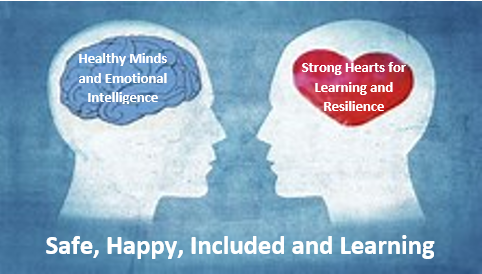 Link EP supportFamily WorkersTherapistsLearning MentorsCAMHSCommunication and Interaction TeamSchool NursePSA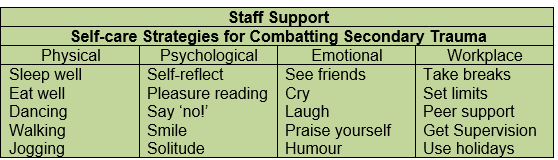 